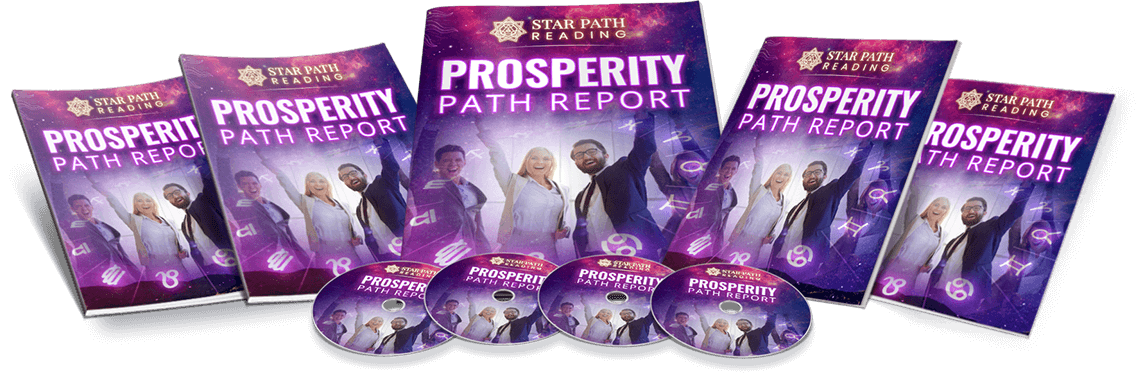 WELCOME TO YOUR UNIQUE PROSPERITY PATH REPORTThis report is about how you can increase your financial prosperity.     We were all created by God, and God is infinitely prosperous. We were all created in the image of God and we are, therefore, intended to be prosperous. In fact, if we are not prosperous, it just means that there is a block standing in the way of our prosperity, because prosperity is our natural state.     Astrology is an excellent tool for removing any blocks we may have to prosperity and discovering who we really are, so that we can realize our full potential of being prosperous.     There have been several well-known writers who have described how to become prosperous and how to overcome blocks to prosperity. They include Leonard Orr, Louise Hay, Dr. Wayne Dyer, Dr. Joseph Murphy, Norvell and others, and they all advocate positive thinking. They provide general advice, and it is all good, but it is not as individualized as astrology.     Because we are individuals, we each have our own vision of what it means to be prosperous, what to do with our money if we are prosperous, and what makes us want to be prosperous. We also differ as to what blocks may be standing in the way of our attaining wealth and what might make us still not feel happy if we did. That is why advice based on your own unique, astrological chart is the best way to connect you, as an individual, with the ideals of the positive thinking experts and to guide you as to how you, personally, can obtain wealth and be happy with it.     The central idea the positive thinking experts teach is that thought is creative, and that what thoughts you think ultimately determine your creation of wealth. When your rational mind is relaxed, your thoughts go into your subconscious mind and affect the way you feel and behave and impact others, even though you might not be consciously aware of it. Therefore, if you can relax your conscious mind and introduce positive thoughts about creating prosperity, these new thoughts will replace whatever other thoughts might already be in your subconscious mind. You will then, after whatever repetition of the new thoughts is necessary, feel, behave, and impact others in accordance with your new, positive, prosperous thoughts. This, in turn, will attract prosperity to you. That is because of the law of action and reaction (also called "the law of karma" and referred to in the biblical quotation of "As ye sow, so shall ye reap.") You are now putting out thoughts of prosperity, as these have become manifested in your subconscious and your actions, and now only prosperity can come back to you. The thoughts you choose to think determine your prosperity. That is the teaching.     If you put together this general knowledge of how you can choose your thoughts and create what you want through your subconscious mind with a knowledge of who you are as a unique individual, you have the best possible combination for creating wealth and having a good experience with it. For example, some people need to introduce a lot of positive thoughts to offset an ongoing negative state of mind, whereas some others, of a happy disposition, may manifest wealth quite readily at the very suggestion of it, but then not have the stability to handle it. The approach taken in this report is to identity your individual needs and temperament and then to suggest ways of creating prosperity which will work out best for you.Chapter 1: The Sun     Your sun sign shows how you radiate warmth, light, love and energy. If you give out all this goodness, you cannot help but receive prosperity in return. Money is really energy, and it has been said that wealth goes to wealth. The more that you radiate your true energy as to who you really are, the more others will respond to your leadership, your self-confidence, and your positive inspiration. Your confidence in yourself gives you the innate belief that you are deserving of money. You then act as if it is natural for others to give you money; they follow the leadership of your divine inner light. You are one with the Infinite Light within you, and therefore have infinite potential to create wealth.     Discover where your heart is - what you most love to do for a living - and your inner power will shine through. Do not just do what others expect of you or what will please them; it is your own birthright to shine and to be happy. When you are happy, you give the most to others and to the world - and you receive the most wealth in return.Sun in Capricorn:     Your best route to gaining financial prosperity is to become an expert in something and work your way to the top. You are practical enough to know that it will not pay to take risks, and that it is better to move ahead gradually but surely. It pays to be honest and to build a good reputation.     You benefit from the fact that there are others who have gone before you who can show you the way. They have established rules and procedures which you can follow. In turn, once you have risen to a position of authority, you will receive financial benefits by being in charge of others.     Your steady work in your younger years will pay off in your retirement. You will have earned financial security, and you will be able to live in comfort.Sun in 7th house:     As you are good at creating a favorable impression with the public, you could acquire prosperity in the public relations field. You have a talent for relationship selling, because you consider what the customer point of view would be and how to make the customers happy. People like to deal with someone who is pleasant, and then they are willing to spend their money.     You might consider a career in the field of law, mediation or marital counseling. You are fair to both sides equally in any dispute, and you are able to find the common ground to bring the two sides together.Sun Sextile Mars:     Asserting yourself and attracting prosperity come easily to you. You have enough kindness and consideration that you can promote your products or services assertively without turning people off. The very pleasing result is that you can be of great inspiration to others. Because you make them feel that it is safe to assert themselves and take action, they will respond by willingly giving to you in return. Your relationship will be dynamic and your financial endeavors very pleasant and profitable.Sun Sextile Jupiter:     This is a very fortunate position for either attaining wealth or being happy with simple, good values. You are cheerful, friendly, optimistic and generous. You attract friends and good fortune in return. As you like to travel, you may find ways to benefit from other lands or other cultures. You have a talent for working in a travel agency or being a tour guide, and you would very much enjoy meeting people, learning from them, and sharing their holiday with them.Sun Trine Saturn:     You successfully build for your future good fortune by both having a positive vision of prosperity and carefully organizing your financial affairs. You appreciate the value of profitable investments and you do careful research to find out where the best returns will be. You enjoy life in the present and you also save for the future; this is a good and wise balance.Sun Square Uranus:     Your main challenge to overcome in achieving prosperity is to resist the temptation to tell off the people who would otherwise be willing to give you money. You have a strong ego and an intense desire for freedom, but would your ego and freedom not be better served by fostering an attitude of more cooperation, especially where opportunities for wealth are concerned? Think of the things you could have and the good you could do for humanity, if you just had the money to do it. If you look at it this way, you will be able to get money.Chapter 2: The Moon     Your Moon position is very important because it represents your subconscious mind and your receptivity to new beliefs about how you can attain prosperity.     As your moon governs your feelings and emotional responses, the more you nurture yourself and create happy feelings, the more receptive you will be to thoughts about prosperity. So, neutralize any negative thought or feeling which comes up by first acknowledging it and identifying it and then affirming the opposite. For example, if you feel depressed because you do not believe you can make enough money, you can affirm "I am joyous and receptive to prosperity." At first, you might find the new belief hard to accept, but keep affirming and you will come to believe it. You created the negative thought, whether consciously or not, so now you can create a new positive thought to replace it. Own your own ability to transform your thoughts and the feelings they give rise to. Choose the positive and prosperity.     Protect your positive beliefs and feelings. Nurture them. Associate with people who believe in you. Avoid negative people. Picture yourself being prosperous and build on that image. What you nurture will grow.Moon in Cancer:     You need a secure home environment, and your parents are likely to help provide you with this. Your need for security will inspire you to be careful with your investments and to plan your finances in such a way that you will always have enough. You would be happy working in your home, perhaps taking care of young children. Your mother's love will show you the way. You will be very supportive to your spouse who, in turn, will take care of you.Moon in 2nd house:     Money and security are important to your happiness, so you set the goal of having comfortable home furnishings. You choose good-quality possessions which will last a long time and which have a heritage value such as silver and antiques. Your mother likely encouraged you with music or art, and you may go into a business related to musical instruments or art and picture framing. You will invest your money carefully for the long term.Moon Opposition Mercury:     The key to your prosperity is to work on coordinating your logical thoughts and your subconscious mind. Study what it means to put thoughts together logically, for example, in an intellectual debate. Research information about how the subconscious mind works to receive impressions and influence behavior. Having looked at both, you can now appreciate how consciously repeating prosperity affirmations with your logical mind will influence your subconscious mind in a favorable way to create new behaviors, which will lead to prosperity.Moon Square Jupiter:     If you set prosperity goals from the higher plane of awareness that God's storehouse is infinite, you will overcome any tension coming from an unnecessary lower belief in ego or a need to compete. You are the child of an infinite God, who will always provide you with everything you need. Once you realize this, you will give generously to others, in the complete faith that what you give out will return to you multiplied. You will find security and genuine prosperity.Moon Square Saturn:     You may feel as if your prosperity is being held back by the effects of your mother's poverty in the past. You need to learn to look on the bright side of things. Remember that your mother gave you life and that your life now is what you make of it. Nurture yourself with the positive thoughts about prosperity that your mother was unable to provide for you. By doing this, you would be doing what any mother would have wanted for her child.You are deserving of prosperity as anyone else.Moon Trine Neptune:     You have spiritually-motivated psychic ability. You could attract wealth to yourself and then share it with others, or else you could pray for their financial well-being and help them be provided for. You have good intuition in money matters, and this gives you a head start in knowing whether to invest in something or not. Your good karma of caring about others in need and helping them will ensure that you are provided for yourself.Moon Sextile Pluto:     This aspect greatly favors the creation of wealth through positive affirmations. You have very strong willpower, and what you envision in your imagination is what you create in your life. If you make up your mind to do so, you can succeed tremendously in business.  You can also manifest a very happy home life, by willing it to be so. Your ready access to your subconscious mind and emotions is the basis of your ability to change your feelings and actions by introducing positive thoughts.Chapter 3: Mercury     Mercury has to do with how you use your mind and how you communicate. The more you develop your mind and learn about different subjects, the more versatile you are and the more ways you have of becoming prosperous.     Mercury also rules anything which works like the mind, such as computers. Computers can facilitate your studies and your communication with others. Because computers were invented by the human mind, they give us insight into how our own mind works. We can use our minds to figure out ways in which computers can increase our prosperity.     Communication can lead to prosperity, whether it involves staying where you are and sending a message or actually traveling to another location to deliver it. Mercury represents the messenger - the ways in which one mind can communicate with another. The sharing of objective information leads to many opportunities for prosperity.Mercury in Capricorn:     You naturally think in terms of working your way to the top, so that you will be financially comfortable by the time you are old. Towards this end you work very hard, save your money and do not waste it, and behave honestly and properly so as to build a good reputation. You are realistic about what is needed for survival.Others reward you financially because you can be depended upon.Mercury in 8th house:     You are a good researcher in the area of understanding how other people's money works and this could lead you into such fields as insurance, private investigation, investments or corporate law. You want to know why people do what they do, and you may delve into psychology. You are likely to work secretly, behind the scenes.Mercury Trine Pluto:     You have an innate understanding of how prosperity can be created by having faith in the deeper capacity of the mind. You are, therefore, inspired to use your willpower to think positive thoughts. You then communicate in a pleasant way which brings success to you. You have talent as a writer, researcher, investigator or scientist.Mercury Conjunct Part of Fortune:     You have learned and studied a great deal, and now you are enjoying the happiness of deeper understanding and knowledge. You are enthusiastic about travel, and you look forward to being able to learn from it and perhaps to share your wisdom with those in faraway places. You delight in being able to use your education to teach and to pass on your insights as a learned authority. You have easily mastered the use of prosperity affirmations for increasing your income, and you have much to offer others who are learning how to think positively.Chapter 4: Venus     Venus rules the ways in which you relate to others and to the environment around you. It rules how you cooperate with others to make money and what attitudes you have about money and possessions.     Venus rules the sign of Libra, which relates to harmony and balance. Within yourself, you can best create prosperity if your male and female energies are balanced - that is, if you both affirm positive thoughts about money and receive them into your subconscious. You will then interact with others in such a way as to inspire them to aid your prosperity and be receptive to the prosperity they will create for you and ultimately with you, as you both move forward together and share your growing wealth and happiness.     Venus also rules the earth sign of Taurus, which has to do with actual tangible wealth. As you work and create actual, tangible things in your environment, you will receive, in return, actual, tangible money and possessions. If you feel secure within, and affirm that you own enough money and possessions to be secure, you will create this reality and keep building more security for a happy and prosperous future.Venus in Sagittarius:     This is one of the most fortunate placements for large financial gains. You take the best advantage of positive thinking and faith in your financial affairs. In addition, you look for investments of solid, long-term value. You may live in a very large house, worth a great deal of money. You are likely to associate with honest, generous people who can guide you in your financial dealings. You would be lucky at the horse races, but do not get carried away with gambling.Venus in 6th house:     You are favored to make good money from your work and to enjoy it as well. You are careful in your investments. You are likely to profit from them because you look for good, solid, long-term value and you take time to calculate what the profits of each option would be. You are likely to maintain good health, and health in itself is wealth. Your reliable work over the long term will bring you financial security.Venus Square Pluto:     You are greatly motivated to achieve financial wealth. In fact, you would even work long hours into the night as part of your strategy to save enough money for the down payment on a house or the chance to start your own business. You like the challenge of finding the most profitable investments, and you could do very well. It would be worth your while to cultivate an honest, caring relationship with your partner, and with other associates, so that they will not come to feel as if they are being used for your financial gain and take revenge.Chapter 5: Mars     Mars gives you the energy and get-up-and-go to achieve prosperity goals. Mars gives you the physical strength and well-being to carry out your work with enthusiasm. It provides you with the initiative to start new ventures and the momentum to forge ahead in spite of obstacles.     Mars lift you out of the past and into the present. How can you achieve prosperity now? Where can you apply your initiative and become more independent? What kind of new venture would you like to start?     Mars gives you self-confidence. If you believe in yourself, you can create prosperity. You can promote yourself and your products with ease. You can convince the buyers that they, too, will feel good about themselves if they buy your products.Mars in Pisces:     You have many options to make money: from fisherman/woman to musician to psychologist. Your excellent attunement with your subconscious mind is the source of your success. You would not be happy working in a structured environment, and are advised against this, as it would just make you unhappy, not richer. You may be a talented artist or photographer. To be financially successful, associate with sensitive, creative people; avoid addictions; and stick to your positive goals. You could invest successfully in art, a retreat center, or anything to do with the sea.Mars in 10th house:     You are very ambitious to work your way to the top, so that you can have the recognition and status of a higher salary. You are likely to be rewarded with promotions because you are consistently hardworking and dependable over a long period of time. In investments you choose established companies and certainly nothing risky or questionable. Your goal might be to become the top person in a corporation, or perhaps in a police department, government, or military organization. You will responsibly save money as you go along and retire with a good pension.Chapter 6: Jupiter     Jupiter is a very large planet, and it rules growth and expansion. You can grow in your prosperity by expanding your mind to see the many possibilities which are available to you. You can travel and see new ways of making money or expanding your business to other places. You can hire people to work for you and thereby multiply your efforts and your profits.     It is through Jupiter that you are connected to your higher inspiration and your source of faith that you will be prosperous. Jupiter's energy is benevolent, optimistic and generous. If you give freely to others, in the faith that the source of prosperity is infinite, you create goodwill. You create a win-win situation where everyone involved will give to one another, and everyone will benefit. This is how a prosperous economy is created: If everyone keeps spending in the belief of a positive outcome, that outcome will be created.     If you put together Jupiter's ability to believe that new, positive goals can be achieved with Saturn's self-discipline to carry them out, you can actually manifest a huge amount of wealth.Jupiter in Scorpio:     You could become prosperous by advising other people about their money. You would understand the best profit strategies for them depending on their situation. You could help them with their taxes, will, insurance, or joint finances. You will earn good karma by showing them how to save money and how to avoid pitfalls. You could alternatively make a good living in the salvaging or recycling business.Jupiter in 5th house:     This is a fortunate placement for large financial gains. You would be lucky in the stock market and lotteries. That is because of your positive beliefs about money and your self-confidence that you are worthy of it. You are likely to follow your religious or spiritual beliefs in what you do with your money, such as providing better educational opportunities for children. Avoid being ego-attached or self-indulgent, and you will maintain your fortunate position.Jupiter Opposition Saturn:     This aspect, if used properly, can result in great success. It involves maintaining a balance between setting very high goals and doing actual, hard work to achieve them. If you maintain this balance, you will not get carried away by too lavish spending at some times and then having to work hard to pay for it. The trick is to be clear about what your goals are and then to work towards them. Always save some money and spend some money in balance. Invest in some sure things and some things with some risk but higher returns.Chapter 7: Saturn     Saturn rules the setting of goals and the work to achieve them. In order to get ahead, it is all well and fine to have dreams, visions of possibilities, and enthusiasm, but what is also needed is the discipline and focus to choose the best, most practical possibilities and then put in the necessary labor to achieve them. If you have first explored many options, with your Jupiter, Saturn will give you the wisdom of discernment - the ability to decide from your vast, accumulated knowledge of what will work and what will not.     Provided that you have already explored your visions and dreams thoroughly, your choice of action will be one upon which you will embark with enthusiasm and inner calmness. The work which you will do to carry out your chosen aims will not really seem like work, because it will be what you have already decided, beyond any doubt, is the thing which you most want to do. You will be able to handle, with ease, the responsibilities connected with it.     Saturn then, rules the actual manifestation of goals and the actual wealth, honor, and recognition.Saturn in Taurus:     Your practicality will ensure your financial security for the long term. It will take you time to get settled in the right career and you will need to work hard for some time, but it will all be worth it. You know enough to save money for the future and to invest it cautiously and wisely. Because every little bit counts, you will amass quite a fortune.Saturn in 11th house:     You successfully build a whole network of clients, colleagues and acquaintances who, in turn, help you get ahead in your profession. You could organize groups of people interested in prosperity consciousness and cooperative means of saving money and/or not having to earn as much. You bring practicality and actual manifestation to the highest of ideals, hopes and wishes. That is because you are well grounded at the same time as being inspired.Chapter 8: Uranus     Uranus rules freedom, and the freedom which prosperity can bring.     Uranus rules your higher mind, in which your thoughts, hopes, and wishes can be infinitely free. It rules your highest ideals, which prosperity can enable you to attain.     Because your higher mind is the source of your sudden flashes of intuition, Uranus is associated with sudden changes in your prosperity, for better or for worse. If your thoughts have been genuinely free, as in the meditative state, you can suddenly win prizes or attract prosperous offers, seemingly out of nowhere. If your thoughts have been too controlled, you are likely to lose money suddenly, as an expression of Uranus trying to tell you to break free from your oppressive circumstances. You then need to affirm your right to freedom of thought to attract prosperity. Affirm that Divine Light flows through you, so that the ideals in your higher consciousness will come down into your everyday life.     Be inventive. Use group energy to create synergy - individuals working together to free themselves and claim their divine right to be prosperous.Uranus in Libra:     You were born into a generation of people who were highly intellectual. They were well educated and sought to popularize their new knowledge of science for the good of all. The result was a more educated and aware work-force. The overall trend was to value equal rights for all, whether it helped the profit of companies or not. The belief was that human values were more important than the bottom line.Uranus in 5th house:     You have the potential to make very large, unexpected financial gains. You might win the lottery or profit greatly from the stock market. The key to your winning is to believe that you will win and to identify any mental blocks you may have to believing it and replace them with positive beliefs. The key to being happy if you do win is to continue to believe in the positive and in the higher power which made you the steward of so much money. Do not waste it and do not become ego-attached; spend it on the highest ideals, for the good of all.Chapter 9: Neptune     The energy of Neptune is very subtle and beyond the realm of attachment to money. In fact, Neptune rules Pisces, the sign of the fish, and its influence is just to make money flow in and out of your life without paying conscious attention to it, just as the water flows along where a fish lives.     The influence of Neptune has to do with sharing with the less fortunate in a compassionate way, in order to keep the flow of money going. If money flows into your life, it needs to keep going and keep the subtler, karmic cycle going. If you share with others in their time of need, you will be provided for by others in the future.     Some individuals choose consciously to renounce their money and possessions in favor of living a more spiritual life. They find happiness and fulfillment in values which are above and beyond the material plane. Some access that higher plane and come back with creative inspiration for their artistic endeavors or channeled insights from higher, spiritual beings which can assist others.Neptune in Scorpio:     You were born at a time when the economy had secret strategies going on and the world's economy centered around drugs, arms, and oil. The strategists made money but many people became poor and/or addicted. Yet, there was great depth of emotion and compassion, and the intimate ways in which people shared their feelings protected their happiness and gave them a sense of well-being, however illusionary.Neptune in 6th house:     You could make a living caring for others in a hospital. You would be very good at this because you would combine sensitivity with practical knowledge. You could also care for pets, because you would be psychically tuned in to their needs and then know what to do for them. You could work as a healer who would combine health knowledge with psychic ability, such as a Reiki healer. You would also be good at teaching yoga.Neptune Sextile Pluto:     This aspect has to do with the age in which you were born, rather than with your prosperity as an individual. Most people alive today have this aspect in their natal chart. Economically, it is a relatively fortunate age, in which peace and financial security ultimately prevail. There are major challenges and danger to overcome, but ample opportunity for compassion and regenerative willpower to win out and solve these problems.Chapter 10: Pluto     The contribution of Pluto - the outermost planet - to our prosperity is to help us realize that the most extreme transformations imaginable are possible. For example, if you have lost money, it is equally possible that you can gain money, and even more than you had before.     Because prosperity is first created in the thoughts we choose to think and then in the manifested, physical, outer world, it stands to reason that the more deeply and intensely we think our thoughts of prosperity, the more prosperous we will become. Pluto gives us that willpower to reach the deepest, core beliefs which we have in our unconscious mind. Once we identify and transform our core beliefs, huge, far-reaching changes will occur in our prosperity and our happiness.     Pluto also rules the economy on a mass scale. We are influenced by the overall world trends and we, in turn, have an influence on them. If we use our willpower to rise above mass consciousness, we can still be prosperous in any economy, because we ultimately create our own reality.Pluto in Virgo:     You were born in an age when health care changed greatly, with the realization that preventive and holistic methods of healing were the key to self-empowerment and individuals were responsible for their own health. An economy grew out of this of alternative healers and client-centered practitioners. Health food stores became popular because of concern about the purity of food. Methods of health care from other countries became known, such as yoga and Tai Chi. New advances in health research were made.Pluto in 4th house:     You have great prosperity potential in anything which has to do with the land, such as ecology, mining, forestry, or farming. You value the preservation of the land, and you create good karma by being a steward of the land, rather than taking any more than you need from it. You could also find prosperity by working in your home, whether this involves taking good care of your own children or parents or some business enterprise. You would do well in any enterprise involving sentimental items such as antiques, jewelry or coins.Chapter 11: The Part of Fortune     Your Part of Fortune is a special, astrological indicator of your prosperity potential. It is shown in your chart by a circle with an "X" in it. It represents a position calculated from your Sun, Moon and Ascendant, rather than being an actual planet in the sky. It is a symbolic representation of where the energies of your Sun, Moon, and Ascendant best work together for your prosperity and well being. Your Part of Fortune is one of several of what are called Arabian Parts, from Arabian astrology, which pertain to different aspects of your life, including your prosperity.     Your Part of Fortune has a connotation something like that of Jupiter, but it goes beyond Jupiter. It represents prosperity, wealth, optimism, benevolence and good fortune like Jupiter. However, it also represents your awareness within and how you focus it on prosperity. The Sun, Moon, and Rising Sign (Ascendant) were already there, outside of you, when you were born. However, it is through your own conscious willpower, having command over your subconscious beliefs, and expressing these new, positive beliefs, that you achieve prosperity. It is in your overall, individual aura that your prosperity potential is expressed and this is represented by your Part of Fortune.Part of Fortune in Capricorn:     Your joy and prosperity come from the successful achievement of your goals. You are celebrating the fact that you have got your life organized just the way you want it. All you have to do is keep to your plan, and you will be able to reach the top of the ladder. You will be able to retire knowing that you have successfully earned everything you have through your own, honest efforts. You will have provided for yourself very well for your old age and, after your retirement, you will rejoice in your independence, the good reputation which you have deserved, and the solid accomplishments of your life.Part of Fortune in 8th house:     Your prosperity and joy in life come mostly from the transformational experiences which others give you and which you have learned to be open and receive. They may come in the form of intense, personal encounters or they may involve the receipt of other people's money, such as through a will or insurance policy. Your happiness comes from knowing that you are experiencing life at a deeper, more meaningful level and that you are being transformed and regenerated.* * * * * * * * * * * * * * * * * * * * * * * * * * * * * * * * * *